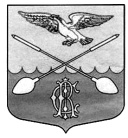 АДМИНИСТРАЦИЯ  МУНИЦИПАЛЬНОГО  ОБРАЗОВАНИЯДРУЖНОГОРСКОЕ ГОРОДСКОЕ ПОСЕЛЕНИЕГАТЧИНСКОГО МУНИЦИПАЛЬНОГО РАЙОНАЛЕНИНГРАДСКОЙ ОБЛАСТИПОСТАНОВЛЕНИЕ  От   20.04.2020 г.                                                                                                                № 92        В соответствии с Конституцией Российской Федерации, Федеральными  законами от 31.05.1996 №61-ФЗ «Об обороне», 26.02.1997 №31 «О мобилизационной подготовке и мобилизации в Российской Федерации», от 28.03.1998 №53-ФЗ «О воинской обязанности и военной службе», от 06.10.2003 №131-ФЗ «Об общих принципах организации местного самоуправления в Российской Федерации», Постановлением Правительства Российской Федерации от 27.11.2006 №719 «Об утверждении Положения о воинском учете», Устава поселения, администрация Дружногорского городского поселенияПОСТАНОВЛЯЕТ:1. Утвердить Положение «Об организации и осуществлении первичного воинского учета на территории муниципального образования Дружногорское городское поселение Гатчинского муниципального района Ленинградской области» (приложение № 1).2. Признать утратившим силу постановление администрации от 30.06.2014 г. № 163 «Об утверждении положения « Об организации и осуществлении первичного воинского учета на территории Дружногорского городского поселения»».3. Настоящее постановление вступает в силу после официального опубликования в сети «Интернет» на официальном сайте муниципального образования Дружногорское городское поселение Гатчинского муниципального района Ленинградской области, в информационном бюллетене «Официальный Вестник Дружногорского городского поселения».4. Контроль над  исполнением настоящего постановления оставляю за собой.5. Настоящее постановление вступает в силу со дня его официального опубликования.Глава администрацииДружногорского городского поселения                                                                       И.В. Отс                                                                                                                       Приложение № 1                                                                                                                        к постановлению                                                                                                                        № 92 от 20.04.2020 П О Л О Ж Е Н И Еоб организации и осуществлении первичного воинского учета на территории муниципального образования Дружногорское городское поселение Гатчинского муниципального района Ленинградской областиI. ОБЩИЕ ПОЛОЖЕНИЯ1.1. Военно-учетный стол муниципального образования Дружногорское городское поселение Гатчинского муниципального района Ленинградской области (далее – ВУС) является структурным подразделением администрации муниципального образования Дружногорское городское поселение Гатчинского муниципального района Ленинградской области  (далее – местная администрация).1.2. ВУС в своей деятельности руководствуется Конституцией Российской Федерации, Федеральными законами от 31.05.1996 №61-ФЗ «Об обороне», от 26.02.1997 №31-ФЗ «О мобилизационной подготовке и мобилизации в Российской Федерации», от 28.03.1998 №53-ФЗ «О воинской обязанности и военной службе», Положением о воинском учете, утвержденным постановлением Правительства Российской Федерации от 27.11.2006 №719, «Инструкцией по бронированию на период мобилизации и на военное время граждан РФ, пребывающих в запасе Вооруженных Сил РФ, федеральных органах исполнительной власти, имеющих запас, и работающих в органах государственной власти, органах местного самоуправления и организациях», законами Ленинградской области, уставом МО, иными нормативными правовыми актами органов местного самоуправления, а так же настоящим Положением.1.3. Положение «Об организации и осуществлении первичного воинского учета на территории муниципального образования Дружногорское городское поселение Гатчинского муниципального района Ленинградской области»  утверждается постановлением местной администрации.II. ОСНОВНЫЕ  ЗАДАЧИ2.1. Основными  задачами ВУС являются:— обеспечение исполнения гражданами воинской обязанности, установленной Федеральными законами «Об обороне», «О воинской обязанности и военной службе», «О мобилизационной подготовке и мобилизации в Российской Федерации»;— документальное оформление сведений воинского учета о гражданах, состоящих на воинском учете,— анализ количественного состава и качественного состояния призывных мобилизационных людских ресурсов для эффективного использования в интересах обеспечения обороны страны и безопасности государства;— проведение плановой работы по подготовке необходимого количества военно-обученных граждан, пребывающих в запасе, для обеспечения мероприятий по переводу Вооруженных сил РФ, других войск, воинских формирований и органов с мирного на военное время в период мобилизации и поддержание их укомплектованности на требуемом уровне в военное время.III. ФУНКЦИИ3.1. Обеспечивать выполнение функций, возложенных на администрацию в повседневной деятельности по первичному воинскому учету, воинскому учету и бронированию, граждан, пребывающих в запасе, из числа работающих в местной администрации.3.2. Осуществлять первичный воинский учет граждан, пребывающих в запасе, и граждан подлежащих призыву на военную службу,  проживающих или пребывающих (на срок более 3-х месяцев) в том числе  не имеющих регистрации по месту жительства и (или) месту пребывания, на территории МО Дружногорское городское поселение.3.3. Выявлять совместно с органами внутренних дел граждан,  проживающих или пребывающих (на срок более 3-х месяцев), в том числе не имеющих регистрации по месту жительства и (или) месту пребывания,  на их территории и подлежащих постановке на воинский учет.3.4. Вести учет организаций, находящихся на территории поселения, и контролировать ведение в них воинского учета.3.5. Сверять не реже одного раза в год документы первичного воинского учета с документами воинского учета  отдела военного комиссариата  Ленинградской области по Гатчинскому  району  организаций, а так же с карточками  регистрации или домовыми книгами.3.6. По указанию отдела военного комиссариата Ленинградской области по Гатчинскому району оповещать граждан о вызовах в военный комиссариат.3.7. Своевременно вносить изменения в сведения, содержащиеся в документах первичного воинского учета, и в 2-недельный срок сообщать о  внесенных изменениях в отдел военного комиссариата Ленинградской области  по  Гатчинскому району.3.8. Ежегодно представлять в отдел военного комиссариата до 1 ноября списки юношей 15-и и 16-летнего возраста, а до 1 октября списки юношей, подлежащих первоначальной постановке на воинский учет в следующем году.3.9. Разъяснять должностным лицам организаций и гражданам их обязанности по воинскому учету, мобилизационной подготовке и мобилизации, установленные законодательством Российской Федерации и настоящим Положением и осуществлять контроль за их исполнением.3.10. Ведут и хранят документы первичного воинского учета в машинописном и электронном видах в порядке и по формам, которые определяются Министерством обороны Российской Федерации.3.11. Представляют в военные комиссариаты сведения о случаях неисполнения должностными лицами организаций и гражданами обязанностей по воинскому учету, мобилизационной подготовке и мобилизации.3.12. В целях организации и обеспечения постановки граждан на воинский учет органы местного самоуправления и их должностные лица:а) проверяют наличие и подлинность военных билетов (временных удостоверений, выданных взамен военных билетов) или удостоверений граждан, подлежащих призыву на военную службу, а так же подлинность записей в них, наличие мобилизационных предписаний (для  военнообязанных запаса при наличии в военных билетах отметок об их вручении), отметок в документах воинского учета о снятии граждан с воинского учета по  прежнему места жительства, отметок в паспортах граждан Российской Федерации об их  отношении к воинской обязанности, жетонов с личными номерами Вооруженных Сил Российской Федерации (для военнообязанных запаса при наличии в военных билетах отметок об их вручении);б) заполняют карточки первичного учета на офицеров запаса. Заполняют (в 2 экземплярах) алфавитные карточки и учетные карточки на прапорщиков, мичманов, старшин, сержантов, солдат и матросов запаса. Заполняют учетные карты призывников. Заполнение указанных документов производится в соответствии с записями в военных билетах (временных удостоверениях, выданных взамен военных билетов) и удостоверениях призывников. При этом уточняются сведения о семейном положении, образовании, месте работы, должности, месте жительства или месте пребывания граждан и другие необходимые сведения, содержащиеся в документах граждан, принимаемых на воинский учет;в) представляют военные билеты (временные удостоверения, выданные взамен военных билетов), алфавитные и учетные карточки прапорщиков, мичманов, старшин, сержантов, солдат и матросов запаса, удостоверения граждан, подлежащих призыву на военную службу, учетные карты, а так же паспорта граждан Российской Федерации с отсутствующими в них отметками об отношении граждан к воинской обязанности в 2-х недельный срок в военные комиссариаты для оформления постановки на воинский учет. Оповещают призывников о необходимости личной явки в соответствующий военный комиссариат для постановки на воинский учет. Кроме того, информируют военные комиссариаты об обнаруженных в документах воинского учета и мобилизационных предписаниях граждан исправлениях, неточностях, подделках и неполном количестве листов, В случае невозможности оформления постановки граждан на воинский учет на основании представленных ими документов воинского учета органы ВУС оповещает граждан о необходимости личной явки в военные комиссариаты. При приеме от граждан документов воинского учета выдает расписки;г) ВУС делает отметки о постановке граждан на воинский учет в карточках регистрации или домовых книгах.3.13. В целях организации и обеспечения снятия граждан с воинского учета ВУС:а) представляет в военные комиссариаты документы воинского учета и паспорта в случае отсутствия в них отметок об отношении граждан к воинской обязанности для соответствующего оформления указанных документов. Оповещает офицеров запаса и призывников о необходимости личной явки в соответствующий военный комиссариат для снятия с воинского учета. У военнообязанных, убывающих за пределы муниципального образования, решениями военных комиссариатов могут изыматься мобилизационные предписания, отчет делается соответствующая отметка в военных билетах (временных удостоверениях, выданных взамен военных билетов). В случае необходимости уточнения военно-учетных данных военнообязанных их оповещают о необходимости личной явки в военные комиссариаты, При приеме от граждан документов воинского учета и паспортов выдают расписки;б) производит в документах первичного воинского учета, а так же в карточках регистрации или в домовых книгах соответствующие отметки о снятии с воинского учета;в) составляет и представляет в военные комиссариаты в 2-недельный срок списки граждан, убывших на новое место жительства за пределы муниципального образования без снятия с воинского учета;г) хранит документы первичного воинского учета граждан, снятых с воинского учета, до  очередной сверки с учетными данными военного комиссариата, после чего уничтожают их в установленном порядке.IV. ПРАВА4.1. Для плановой и целенаправленной работы ВУС имеет право:— вносить предложения по запросу и получению в установленном порядке необходимых материалов и информации от федеральных органов государственной власти, органов исполнительной власти субъекта Российской Федерации, органов местного самоуправления, а так же от учреждений и организаций независимо от организационно-правовых форм и форм собственности;— запрашивать и получать от структурных подразделений местной администрации аналитические материалы, предложения по сводным планам мероприятий и информацию об их выполнении, а так же  другие материалы, необходимые для эффективного выполнения возложенных на ВУС задач;— создавать информационные базы данных по вопросам, отнесенным к компетенции ВУС;— выносить на рассмотрение руководителям органа местного самоуправления вопросы о привлечении на договорной основе специалистов для осуществления отдельных работ;— организовать взаимодействие в установленном порядке и обеспечивать служебную переписку с федеральными органами исполнительной власти субъекта Российской Федерации, органами местного самоуправления, общественными объединениями, а также с организациями по вопросам, отнесенным к компетенции ВУС;— проводить внутренние совещания по вопросам, отнесенным к компетенции ВУС.V. РУКОВОДСТВО5.1. Возглавляет ВУС специалист военно-учетного стола   местной администрации. Специалист военно-учетного стола назначается на должность и освобождается от должности  главой местной администрации.5.2.   Специалист ВУС находится в непосредственном подчинении главы местной администрации.Об утверждении Положения «Об организации и осуществлении первичного воинского учета граждан на территории Муниципального образования Дружногорское городское поселение Гатчинского муниципального района Ленинградской области» 